ARKET: SIMULERING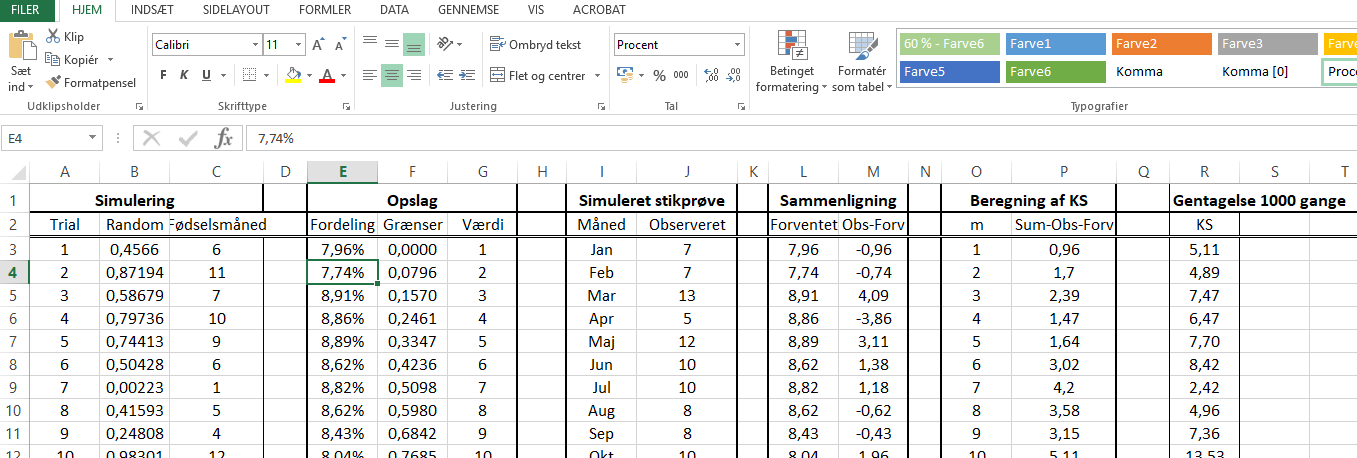 Kolonne A: 	Nummeret på udtrækningen. Der udtrækkes et antal svarende til stikprøvens størrelse. Slet eller tilføj celler i kolonner A-C, så antallet passer til din stikprøve.Kolonne B: 	Giver et tilfældigt tal mellem 0 og 1.Kolonne C: 	Populationens fordeling af fødselsmåneder.Kolonne E-G: 	(Bruges til opslag fra kolonne C.) 
Frekvens og kumuleret frekvens for fordelingen af fødselsmåneder, og tildeling af værdier til hver måned. Kolonne C: 	Slår den tilfældige værdi op i kolonne F og tildeler værdien i kolonne G.Kolonne I+J: 	Tæller hyppigheder i stikprøven (kolonne C).Kolonne L: 	Beregner de forventede hyppigheder i stikprøven.Kolonne M: 	Beregner værdier til beregning af Kolmogorov-Smirnov-teststørrelsen.Kolonne P: 	Beregner de enkelte summer i Kolmogorov-Smirnov-teststørrelsen.Kolonne R:	Beregner Kolmogorov-Smirnov-teststørrelsen og gentager simuleringen 1000 gange ved hjælp af What if-analyse under fanen Data.ARKET: EMPIRIHer kan egne observationer / data indtastes i kolonne B: ObserveretArket beregner Kolmogorov-Smirnov-teststørrelsen.ARKET: RESULTATTager din egen teststørrelse og tæller hvor mange teststørrelser i simuleringerne, der ligger over din teststørrelse.Referencer:I denne video præsenteres Monte Carlo simuleringer i Excel ved hjælp af Datatabel i What-if-analyse.https://www.youtube.com/watch?v=UeGncSFijUMDu kan eventuelt indlæse Analysis ToolPak under indstillinger/tilføjelsesprogrammer/administrer/udfør, hvis den ikke er tilgængelig under DATA-fanen.